Šolski Center CeljeSrednja šola za kemijo, elektrotehniko in računalništvoSAMASUNG GALAXY S5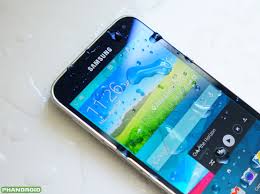 Seminarska nalogaPredmet: Informatika s tehniškim dokumentiranjemPOVZETEKV tej seminarski nalogi bom predstavil svoj telefon SAMSUNG Galaxy S5. Prav tako bom tudi predstavil podjetje SAMSUNG.Kazalo vsebinePOVZETEK	1PODJETJE SAMSUNG.………………………………………………………………………………………………………………………3-4TEHNIČNE KARAKTARISTIKE	5ZUNANJA ZGRADBA	6APLIKACIJE………………………………………………………………………………………………………………………………………7-8PODJETJE SAMSING ZGODOVINALeta 1938 je Lee Byung-chull (1910-1987),iz velike družine veleposestnikov iz občine Uiryeong prišel do bližnjega mesta Daegu in ustanovil Samsung Sanghoe . Mala trgovska družba s sedežem v Su-dong je zaposlovala 40 delavcev. Podjetje se je ukvarjalo s trgovino z živili proizvedenih v in okolici mesta ter proizvajalo svoje lastne rezance.Gradbena veja Samsunga je dobil pogodbo za gradnjo enega od dveh stolpov Petronas v Maleziji, Taipei 101 na Tajvanu in Burj Khalifa v Združenih arabskih emiratih. Leta 1993 je Lee Kun-hee prodal 10 podružnic skupine Samsung , zmanjšal obseg podjetja, ter združil ostale veje podjetja, da bi se osredotočil na tri panoge: elektronika, inženiring in kemikalije. Leta 1996 je skupina Samsung ponovno pridobila Sungkyunkwan univerzitetno ustanovo.Samsung je leta 1992 postal največji proizvajalec pomnilniških čipov na svetu, ter drugi največji proizvajalec procesorjev za Intelom. Leta 1995 je ustvaril svoj prvi LCD zaslon, deset let kasneje pa je Samsung postal največji svetovni proizvajalec LCD zaslonov. Podjetje Sony, ki ni investiralo v velike TFT-LCD zaslone je pozvalo podjetje Samsung k sodelovanju. Leta 2006 je nastal plod medsebojnega sodelovanja S-LCD za zagotovitev stabilne dobave LCD panelov za oba proizvajalca.ZAPOSLENI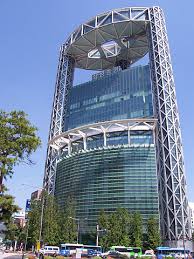 SEDEŽNjen sedež je v južni Koreji v mestu Seul.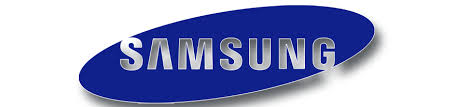 DOBIČEKTEHNIŠKE KARAKTARISTIKEProcesorHitrost CPE2,5 GHzVrsta CPEŠtirijedrni procesorPrikazVelikost (glavni zaslon)5,1" (129,4 mm)Ločljivost (glavni zaslon)1920 x 1080 (FHD)Tehnologija (glavni zaslon)Super AMOLEDBarvna globina (glavni zaslon)16 milijonovVideokameraGlavna kamera – ločljivostCMOS 16.0 milijonov slikovnih pikSprednja kamera – ločljivostCMOS 2.0 milijonov slikovnih pikPomnilnikVelikost pomnilnika (RAM) v GB2 Podpora za zunanje karticeMicroSD (do 128 GB)PovezovanjeWi-Fi802.11a/b/g/n/ac 2,4 G + 5 GHz, VHT80 MIMOWi-Fi DirectDaRazličica BluetoothaBluetooth v4.0Operacijski sistemOperacijski sistemAndroidSplošne informacijeBarvaCharcoal Black, Copper Gold, Electric Blue, Shimmery WhiteSenzorjiSenzorjiSenzor gibov, senzor prstnih odtisov, senzor srčnega utripa, senzor za pokrov, senzor pospeška, geomagnetni senzor, giroskop, svetlobni senzor, barometer, senzor bližineBaterijaZmogljivost standardne baterije2.800 mAhZUNANJA ZGRADBA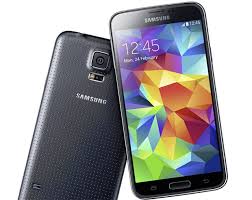 APLIKACIJEYOUTUBE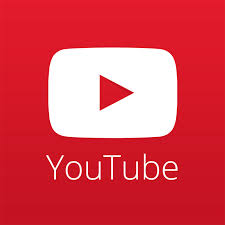 V aplikaciji si lahko ogledamo razne video posnetke glasbe kakšnega slavnega pevca ali DJ-a ali pa si ogledamo posnetke igralcev iger. Lahko tudi pogledamo kakšno oddajo ali pa video smešnice. Jaz ga uporabljam za gledanje igralcev, ki igrajo igre ali pa za poslušanje glasbe.SNAPCHAT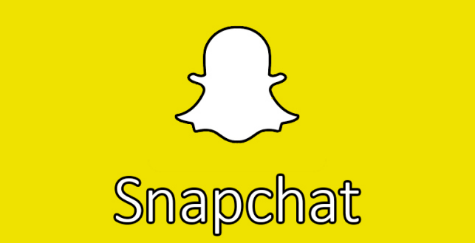 Aplikacijo uporabljamo za slikanje raznih posebnih dogodkov ki se zgodijo ali pa splošno pogovarjanje s prijatelji.Jaz ga uporabljam za slikanje raznih dogodkov in pogovarjanje s prijatelji.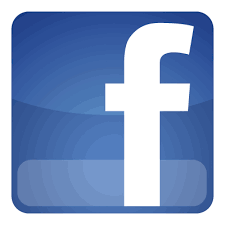 FACEBOOKAplikacija je namenjena komuniciranju preko celega sveta, branju raznih novic in trendov, ki se odvijajo po celem svetu.Jaz ga uporabljam za komuniciranje in branje novic.MESSENGER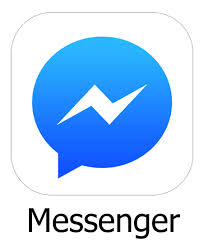 Aplikacija se uporablja za pogovarjanje s prijatelji ki jih imaš na Facebook-u.Jaz ga uporabljam za pogovarjanje s prijatelji360 SECURITY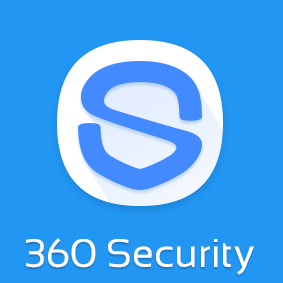 Aplikacija se uporablja isto kot anti-virusni sistemi na računalniku.Jaz ga uporabljam kot anti-virusni sistem.